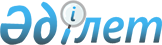 О внесении изменений в распоряжение Президента Республики Казахстан от 16 сентября 1998 года № 4071Распоряжение Президента Республики Казахстан от 3 декабря 2008 года № 281

Подлежит опубликованию     




в Собрании актов Президента и  




Правительства Республики Казахстан





      Внести в 
 распоряжение 
 Президента Республики Казахстан от 16 сентября 1998 года № 4071 "О составе Совета иностранных инвесторов при Президенте Республики Казахстан" (САПП Республики Казахстан, 1999 г., № 52, ст. 507; 2001 г., № 23, ст. 283; 2006 г., № 50, ст. 530; 2008 г., № 20, ст. 182; № 30, ст. 292) следующие изменения:





      ввести в персональный состав Совета иностранных инвесторов при Президенте Республики Казахстан, утвержденный указанным распоряжением:

Томаса Мирова               - президента Европейского Банка



                              Реконструкции и Развития,

Клаудио Дескальци           - генерального производственного



                              директора, главу подразделения разведки



                              добычи корпорации "Эни",

Шаою Жао                    - вице-президента Азиатского банка



                              развития;




      строки:

"Блаватник Лен              - президент компании "Аксесс Индастриз,



                              Инк",

"Булыгин                    - генеральный директор Объединенной



Александр Станиславович       компании "Русский алюминий",

"Джордж Киркланд            - исполнительный вице-президент по



                              разведке и добыче корпорации "Шеврон",

"Лакшми Миттал              - президент Совета директоров, Главный



                              руководитель компании "АрселорМиттал",

"Фаузи Кириякос-Саад        - управляющий директор, Главный



                              исполнительный директор по



                              развивающимся странам Европы, Ближнего



                              Востока и Африки (ЕМЕА) компании



                              "Кредит Суисс Групп",

"Фрэнк Кайларс              - исполнительный вице-президент,



                              начальник управления нефтегазового



                              сектора компании "ABN AMRO Банк НВ"




      изложить в следующей редакции:

"Булыгин                    - генеральный директор Объединенной



Александр Станиславович       компании "Российский алюминий",

"Джордж Киркланд            - исполнительный вице-президент по



                              разведке, добыче и газовым проектам



                              корпорации "Шеврон",

"Лакшми Миттал              - председатель и Главный руководитель



                              компании "АрселорМиттал",

"Леонард Блаватник          - председатель Совета директоров компании



                              "Access Industries Inc.",

"Фаузи Кириякос-Саад        - генеральный директор компании "Кредит



                              Суисс" по странам СНГ, России и Турции,



                              член правления компании "Кредит Суисс"



                              по странам ЕМЕА (развивающиеся рынки



                              Европы, Ближнего Востока и Африки)",

"Фрэнк Кайларс              - исполнительный вице-президент компании



                              "The Royal Bank of Scotland Group plc";




      вывести из состава указанного Совета: Джина Личуна, Жана Лемьера, Као Стефано.


      


Президент




      

Республики Казахстан

                       

Н. Назарбаев


					© 2012. РГП на ПХВ «Институт законодательства и правовой информации Республики Казахстан» Министерства юстиции Республики Казахстан
				